AbstractThis document proposes text for the chapter 7.6 on Authorization, QoS and Policy Control. The text is based on the presentation omniran-16-0043-00-CF00, which introduced the basic concepts of the text proposal to the OmniRAN TG.7	Functional Decomposition and Design	37.6	Authorization, QoS, and policy control	37.6.1	Introduction	37.6.1.1	QoS models supported by IEEE 802	37.6.1.2	Repository of QoS policy parameters	37.6.1.3	QoS policy control architecture	47.6.2	Roles and identifiers	47.6.2.1	Service Flow	47.6.2.2	Subscription	57.6.2.3	SS	57.6.2.4	ANC	57.6.2.5	NA, BH	57.6.2.6	TEC, ARC	57.6.3	Use Cases	57.6.3.1	QoS policy provisioning to AN Control	57.6.3.2	Default service flow creation, modification and deletion	57.6.3.3	Change of authorization by Subscription Service	67.6.3.4	Access router initiated service flow creation, modification, and deletion	67.6.3.5	Terminal initiated service flow creation, modification, and deletion	67.6.4	Functional Requirements	67.6.5	QoS policy specific attributes	67.6.5.1	Service flow parameters	67.6.5.2	Policy rules	67.6.6	QoS policy control specific basic functions	77.6.6.1	Provisioning of authorization information to policy decision point at session begin	77.6.6.2	Change of authorization during session	77.6.6.3	Provisioning of QoS parameters to policy enforcement points	77.6.6.4	Request of service flow by terminal	77.6.6.5	Request of service flow by access router	77.6.7	Detailed procedures	77.6.7.1	Pre-provisioned service flow establishment	77.6.7.2	Service flow initialization by terminal	77.6.7.3	Service flow initialization by access router	77.6.7.4	Service flow modification by terminal	77.6.7.5	Service flow termination by terminal	77.6.7.6	Change of authorization by subscription service	87.6.8	Mapping to IEEE 802 Technologies	87.6.8.1	Overview	87.6.8.2	IEEE 802.3 specifics	87.6.8.3	IEEE 802.11 specifics	87.6.8.4	IEEE 802.16 specifics	87.6.8.5	IEEE 802.22 specifics	8Functional Decomposition and DesignAuthorization, QoS, and policy controlIntroductionThe functional description of authorization, QoS, and policy control has several aspects to address:QoS models supported by IEEE 802Repository of QoS and policy parametersQoS policy control architectureThe following sections describe each of the aspects mentioned aboveQoS models supported by IEEE 802IEEE 802 supports both the prioritization of packets as well as resource reservation on communication links. These approaches are denoted in the IP domain as diffserv and intserv, respectively. As QoS mainly depends on the packet forwarding behavior across networks, the IEEE 802.1Q specification on bridging provides the foundations for QoS and policy control in IEEE 802 technologies. Part of the IEEE 802 specification are the priority marking of packets, which was initially introduced by IEEE 802.1p, as well as the resource reservation for particular service streams, which is supported by the Resource Reservation Protocol and was introduced into 802.1Q by the IEEE 802.1Qat. Both methods are widely supported in IEEE 802 technologies. An even stricter and more powerful method was recently introduced by the IEEE 802.3br, which provides means for even tighter controlling jitter and transmission delays for real time data.Also the IEEE 802 radio technologies support both, the diffserv as well as the intserv QoS model. The technologies operating in unlicensed spectrum mainly deploy the diffserv model, as it is not feasible to guarantee transmission of data over spectrum which is not under full control and can be block by some other radio device at any time.IEEE 802.11 was amended by comprehensive diffserv-based QoS support through IEEE 802.11e. As resource reservation is difficult in unlicensed spectrum, only the diffserv based EDCF is nowadays widely used in equipment.IEEE 802.16, which is designed for operation in licensed spectrum, supports 5 different data delivery service not only following the diffserv model, but also providing the capabilities to reserve fixed bandwidth for particular service flows. As IEEE 802.22 inherits most of the MAC from IEEE 802.16, it also provides the QoS capabilities of IEEE 802.16.Repository of QoS policy parametersAnother aspect for consideration is the repository of the QoS policy parameters. As provisioning of QoS is tightly coupled with the subscription, the obvious location for the repository is the Subscription Service. Providing subscribers individually assigned QoS profiles in the native task of the authorization signaling during session establishment. However, the subscription service provides authorization not only at the begin of a session, it has the possibility to change authorization parameters also during a session by invoking a change of authorization.QoS policy control architectureThe architecture of QoS policy control in this specification for IEEE 802 access network follows the common approach of distributing the storage of the policies in a dedicated policy repository, processing the resource demands against the policy rules in a policy decision point, and enforcing the QoS settings at the various network elements through policy enforcement points. The following figure 7.6.1 shows the generic policy control architecture applied in this specification.Generic policy control architecture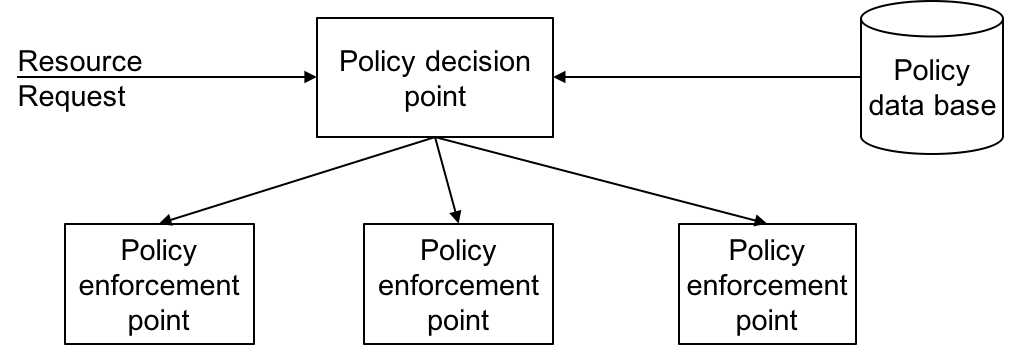 Figure 7.6.1: Generic policy control architectureThe generic architecture can be easily mapped to the NRM.The Policy data base resides in the Subscription Service. The Policy Decision Point is part of the Access Network ControlThe Policy Enforcement Points are the Node of Attachment as well as the BackhaulResource Requests are forwarded either from the Terminal Control over R8 or the Access Router Control over R9 to the policy decision in the ANC.Roles and identifiersService FlowThe Service Flow is the basic means of QoS policy control. It defines a traffic forwarding class with defined QoS parameters, which is uniquely identified by an ID.User datagrams can be assigned to Service Flows by filtering rules, which allows network elements to preferably process some user datagrams against some others.Service Flows have operational states:Provisioned: Service flow parameters are provided by subscription servicePermitted: Requested service flow parameters fit to allowed range defined by authorizationActive: service flow is established in network elementsService Flows can be either static over a session or dynamicStatic flows keep same behavior throughout a sessionDynamic flows change behavior during a sessionIdentifier: ServiceFlow-IDSubscriptionThe subscription contains user specific QoS policy information, which consists of the permitted QoS parametes and some other information about the applicability of the policiesIdentifier: NAISSThe subscription service acts as repository of QoS policies. It provides the QoS policies to the access network at the begin of sessions and initiate policy changes during sessions, it there is need for it, e.g. by expiring service credits.The Subscription Service also provides the QoS parameters of the default service flow, which is established at connection establishment.Identifier: see section 6.9ANCThe Access Network Control contains the policy decision point, which decides about assignment of QoS settings to service flows based on available resources, the QoS policies provided by the Subscription Service and the demands for additional service flows or changes to service flow parameters coming from either the Terminal Control or the Access Router Control.Identifier: see section 6.9NA, BHNode of Attachment and Backhaul are the network elements enforcing the QoS parameters to the user datagrams traversing the data path. They both act as policy enforcement points. Identifier: see section 6.9TEC, ARCTerminal Control as well as Access Router Control are the entities requesting for the establishment of new service flows during ongoing sessions, or for the change of QoS parameters of active service flows. They negotiate with the ANC whether the resource requests are permitted.Identifier: see section 6.9Use CasesQoS policy provisioning to AN ControlThe initial use case is the provisioning of the subscription specific QoS policy to the policy decision point at session begin, which is denoted as authorization in the AAA procedures.Default service flow creation, modification and deletionThe default service flow is the initial service flow established by the access network to initiate communication between terminal and access router. This default service flow has to be established at session begin, and has to be teared down as last service flow at the session end. It is possible, but not very common to change the QoS parameters of the default service flow during an ongoing session.Change of authorization by Subscription ServiceThe subscription service has the possibility to change the authorization for a particular subscription and terminal at any time during a session. Such change may be required, when service periods or service credits for a particular subscription expire.Access router initiated service flow creation, modification, and deletionAccess router control can request the establishment of new service flows, the change of the QoS parameters of existing service flows, or the termination of service flows, when the service flow is not required anymore. The ARC forwards the request for creation, modification, or deletion to the policy decision point in the ANC.Terminal initiated service flow creation, modification, and deletionTerminal control can request as well the establishment of new service flows, the change of the QoS parameters of existing service flows, or the termination of service flows, when the service flow is not required anymore. The TEC forwards the request for creation, modification, or deletion to the policy decision point in the ANC.Functional RequirementsThe following requirements apply to the QoS policy control:QoS policy control should support subscriber specific QoS parametersQoS policy control should allow for both intserv and diffserv QoS modelsQoS policy control should support static and dynamic service flowsQoS policy control should allow Subscription Service to change active service flowsQoS policy control should allow for dynamic service flow creation on request from terminal or access routerQoS policy control should create static service flows based on the authorization information delivered in the admission accept messageQoS policy control should be able to handle any number of terminals, any number of access routers and any number of subscription services.QoS policy control should support the resource reservation protocols specified by IEEE 802QoS policy specific attributesService flow parametersDatagram filterPriorityBandwidthDelayJitterPolicy rulesTraffic specificationPriorityUsage limits (time, volume) QoS policy control specific basic functionsProvisioning of authorization information to policy decision point at session beginThe subscription service provides at session begin the authorization information through the AAA protocol to the ANC, which contains the policy decision point.Change of authorization during sessionDuring an ongoing session, the subscription service can update the authorization by issuing a Change of Authorization, which is a function of the AAA protocol. The new authorization will be immediately applied by the policy decision point, and when the new authorization does not permit for ongoing service flows, such service flows are either terminated or modified to the new authorization.Provisioning of QoS parameters to policy enforcement pointsThe policy decision point in the ANC derives from authorization and resource requests the QoS related configuration parameters for both the NA and BH, and forwards the parameters over R5 and R7, respectively.Request of service flow by terminalWhen required, the Terminal Control can request the allocation of new service flows, the modification of the QoS parameters of active service flows, or the termination of service flows not needed anymore through issuing a Resource Request to the policy decision point in the ANCRequest of service flow by access routerWhen required, the Access Router Control can request the allocation of new service flows, the modification of the QoS parameters of active service flows, or the termination of service flows not needed anymore through issuing a Resource Request to the policy decision point in the ANCDetailed proceduresPre-provisioned service flow establishment>> tbd <<Service flow initialization by terminal>> tbd <<Service flow initialization by access router>> tbd <<Service flow modification by terminal>> tbd <<Service flow termination by terminal>> tbd <<Change of authorization by subscription service>> tbd <<Mapping to IEEE 802 TechnologiesOverviewWhile the generic QoS policy control architecture is applicable to all the IEEE 802 access technologies, differences exist in the capabilities of the access technologies in supporting various QoS models and parameters. In the introduction to this chapter main differences between IEEE 802 technologies were already mentioned. This section provides more details about the capabilities of the IEEE 802 technologies to support the concepts presented above.IEEE 802.3 specificsIEEE 802.11 specificsIEEE 802.16 specificsIEEE 802.22 specificsFunctional design of authorization, QoS, and policy controlFunctional design of authorization, QoS, and policy controlFunctional design of authorization, QoS, and policy controlFunctional design of authorization, QoS, and policy controlDate: 2016-07-27Date: 2016-07-27Date: 2016-07-27Date: 2016-07-27Authors: Authors: Authors: Authors: Name Affiliation Phone Email Max RiegelNokia+491732938240maximilian.riegel@nokia.comNotice:This document does not represent the agreed view of the OmniRAN TG It represents only the views of the participants listed in the ‘Authors:’ field above. It is offered as a basis for discussion. It is not binding on the contributor, who reserve the right to add, amend or withdraw material contained herein. Notice:This document does not represent the agreed view of the OmniRAN TG It represents only the views of the participants listed in the ‘Authors:’ field above. It is offered as a basis for discussion. It is not binding on the contributor, who reserve the right to add, amend or withdraw material contained herein. Notice:This document does not represent the agreed view of the OmniRAN TG It represents only the views of the participants listed in the ‘Authors:’ field above. It is offered as a basis for discussion. It is not binding on the contributor, who reserve the right to add, amend or withdraw material contained herein. Notice:This document does not represent the agreed view of the OmniRAN TG It represents only the views of the participants listed in the ‘Authors:’ field above. It is offered as a basis for discussion. It is not binding on the contributor, who reserve the right to add, amend or withdraw material contained herein. Copyright policy:The contributor is familiar with the IEEE-SA Copyright Policy <http://standards.ieee.org/IPR/copyrightpolicy.html>. Copyright policy:The contributor is familiar with the IEEE-SA Copyright Policy <http://standards.ieee.org/IPR/copyrightpolicy.html>. Copyright policy:The contributor is familiar with the IEEE-SA Copyright Policy <http://standards.ieee.org/IPR/copyrightpolicy.html>. Copyright policy:The contributor is familiar with the IEEE-SA Copyright Policy <http://standards.ieee.org/IPR/copyrightpolicy.html>. Patent policy: The contributor is familiar with the IEEE-SA Patent Policy and Procedures:<http://standards.ieee.org/guides/bylaws/sect6-7.html#6> and <http://standards.ieee.org/guides/opman/sect6.html#6.3>.Patent policy: The contributor is familiar with the IEEE-SA Patent Policy and Procedures:<http://standards.ieee.org/guides/bylaws/sect6-7.html#6> and <http://standards.ieee.org/guides/opman/sect6.html#6.3>.Patent policy: The contributor is familiar with the IEEE-SA Patent Policy and Procedures:<http://standards.ieee.org/guides/bylaws/sect6-7.html#6> and <http://standards.ieee.org/guides/opman/sect6.html#6.3>.Patent policy: The contributor is familiar with the IEEE-SA Patent Policy and Procedures:<http://standards.ieee.org/guides/bylaws/sect6-7.html#6> and <http://standards.ieee.org/guides/opman/sect6.html#6.3>.